Columbia (MD) Alumnae Chapter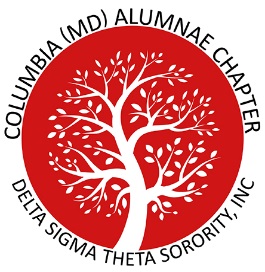 Delta Sigma Theta Sorority, Inc.Scholarships and Awards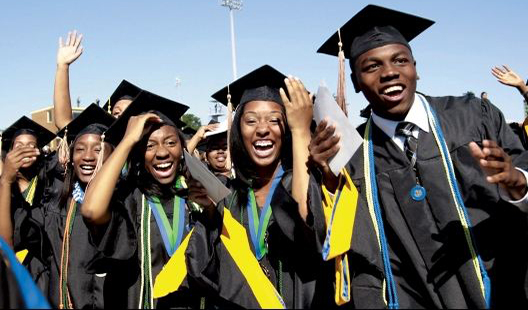 Application Deadline is February 25, 2019See your High School Guidance Counselor for an application or visit us at http://www.columbiamddst.org/ to download an application.(Note:  If your Mother is a member of Delta Sigma Theta Sorority, Incorporated, you are not eligible to receive this scholarship or award.)If you have questions related to scholarships or awards, please contact us at:Columbia (MD) Alumnae ChapterScholarship CommitteeP.O. Box 2395 Columbia, MD 21045 ▲ (410) 730-9553columbiamddstscholarship@gmail.com